NBC FORM NO.  B - 03		              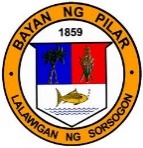 FENCING PERMITDESIGN PROFESSIONAL, PLANS AND SPECIFICATIONDESIGN PROFESSIONAL, PLANS AND SPECIFICATIONFULL-TIME INSPECTOR AND SUPERVISOR OF CONSTRUCTION WORKSFULL-TIME INSPECTOR AND SUPERVISOR OF CONSTRUCTION WORKS__________________________________ Date:_____________ARCHITECT OR CIVIL ENGINEER(Signed and Sealed Over Printed name)__________________________________ Date:_____________ARCHITECT OR CIVIL ENGINEER(Signed and Sealed Over Printed name)__________________________________ Date:_____________ARCHITECT OR CIVIL ENGINEER(Signed and Sealed Over Printed name)__________________________________ Date:_____________ARCHITECT OR CIVIL ENGINEER(Signed and Sealed Over Printed name)AddressAddressPRC. No.ValidityPRC. No.ValidityPTR No.Date IssuedPTR No.Date IssuedIssued atTINIssued atTINBUILDING OWNER______________________________________________(Signature over Printed name)Date:___________________BUILDING OWNER______________________________________________(Signature over Printed name)Date:___________________BUILDING OWNER______________________________________________(Signature over Printed name)Date:___________________WITH MY CONSENT:  LOT OWNER______________________________________________(Signature over Printed name)Date:___________________WITH MY CONSENT:  LOT OWNER______________________________________________(Signature over Printed name)Date:___________________WITH MY CONSENT:  LOT OWNER______________________________________________(Signature over Printed name)Date:___________________AddressAddressAddressAddressAddressAddressC.T.C. No.Date IssuedPlace IssuedC.T.C. No.Date IssuedPlace Issued